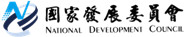 國家發展委員會 新聞稿發布日期：107年9月23日國發會「設計翻轉 地方創生」計畫成果聯合特展圓滿閉幕國發會自9月14日開始，舉辦為期10天的2018「設計翻轉 地方創生」計畫成果聯合特展，業於9月23日完美閉幕。本次特展利用臺北市松山文創園區富有文化氛圍之3號倉庫舊址辦理，展出內容豐富，尤其是台南市官田「菱殼炭」衍生商品、宜蘭縣「宜蘭斑」豐收藝術季、新北市「三鶯宴」、高雄市六龜之心再造、金門跨界整合創生等等主題，均相當吸睛。展場入口處由日本設計振興會JDP提供日本地方創生實際案例：岩手縣西和賀町-雪的力量及宮崎縣北邊高鍋町-滿腹TAKANABE，透過中日彼此經驗交流，讓參訪民眾對地方創生有更具體的認識與了解。另外本次特展除靜態視覺化展示外，也特別邀請日本設計振興會矢島進二部長及泰國PDM BRAND創辦人Mr.Srichan專題演講，分享有關設計振興地方發展的案例，同時也安排參展縣市實踐經驗的分享講座，以及地方特色產品發表會與體驗活動，如高雄六龜的山茶、宜蘭漁村創生快閃魚便當料理秀等，展出內容及活動精采豐富。特展期間共吸引1萬3千餘人觀展，讓觀展民眾深入了解台灣城鄉的特色文化、風貌及地產，以及政府全面推動地方創生的策略及內涵。